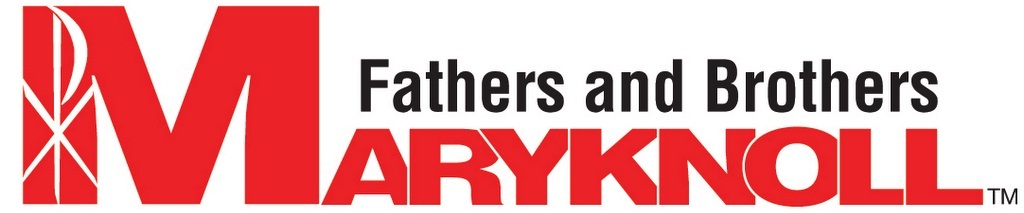 Case Studies of Church ResponseTopicCase StudyCare for CreationMaryknollOverview of Maryknoll Care for Creation (reading worksheet)Tree Planting in ChileBuilding One Earth CommunityVIDEO: Maryknoll and Clean WaterCatholic Relief Services (CRS)VIDEO: Global Climate Change Climate Change in Ethiopia: Counting RainsPHOTO GALLERY: CRS Cares for CreationCRS: Protecting Trees in SenegalImmigration and the Movement of PeoplesMaryknollParish in New York Serving Migrant WorkersBurmese Refugees in Thailand Refugees from Central AmericaInternal Migrants in Nepal (reading guide / video)Detention on US/Mexico BorderVIDEO: Responding the Migrants in TaiwanVIDEO: Response to Refugees in KenyaCatholic Relief Services (CRS)VIDEO: Refugees in SyriaVIDEO: Survivors of the Nepal Earthquake and how CRS is respondingDisplaced Peoples in IraqSavings Groups Nurture Women's Cacti Co-OpBuilding Up Youth and Communities in El SalvadorEducationMaryknollEducation in East TimorEducation Program in Guatemala City (reading guide / video)Parish Twinning in HaitiStreet Youth in Bolivia (video)Teaching in Rural GuatemalaVIDEO: Education in CambodiaCatholic Relief Services (CRS)A New Toy Story: How Cans, Buttons & Boxes Build BrainsEducation as a Survival StrategyHelping Orphans and Vulnerable Children in NigeriaGender EqualityMaryknollGirls’ School in TanzaniaWomen’s Cooperative in HaitiDomestic Violence Prevention in BrazilEmpowering Women in BrazilVIDEO: Women in Crisis in ThailandCatholic Relief Services (CRS)Justice and Peacebuilding: GenderEmpowering Women Through Savings GroupsCRS Southern Africa Guidelines for Gender-Responsive ProgrammingUsing Technology to Empower Those We ServeEconomic Justice and PovertyMaryknollChristian Witness in BangladeshLand Rights in the PhilippinesWater Access in BoliviaMaryknoll in Tanzania (video)Economic Development in Nepal (video)Catholic Relief Services (CRS)Bees Sweeten Village RelationshipsCRS Fair Trade: In the FieldCatholic Campaign for Human Development:Catholics Living Economic Justice Poverty USA: News and Articles